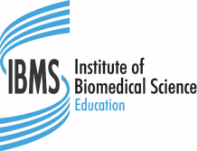 IBMS Clinical Scientist Certificate of Attainment (Experiential Route)CANDIDATE 3 MONTH MONITORING FEEDBACK FORMPlease complete in full and return via email to the address shown at the bottom of this form 3 months after receiving your Clinical Scientist Portfolio.Personal DetailsLaboratory Details:If “Poor” is indicated in the tables below please use “Additional Comments” for further explanation as well as other comments you feel are relevant.  Communication with IBMSTraining EnvironmentCompletion of PortfolioAre you experiencing any problems with the compilation of evidence?        YES/NOIs yes please give details.Do you expect to complete on time?          YES/NOIf no, please give reasons.Candidate signature:Date:SurnameTitleForenameIBMS No (if applicable)     Email AddressTelephone No.Home AddressHome AddressPostcodeOrganisation/Trust Name/Health Board NameHospital NameHospital AddressHospital AddressUKAS Ref (if applicable)Department ExcellentGoodSatisfactoryPoorApplication processSince receiving your portfolioUsefulness of documentationAdditional commentsExcellentGoodSatisfactoryPoorSupport from employerSupport from mentorProcesses in place to support and enable you to raise concerns about the safety and wellbeing of service usersAdditional commentsExcellentGoodSatisfactoryPoorCompilation of evidenceAdditional comments